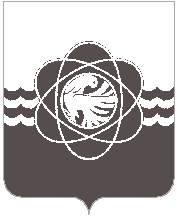 П О С Т А Н О В Л Е Н И Еот _21.03.2022__ № _146_	В соответствии с Федеральными законами Российской Федерации от 12.02.1998            № 28-ФЗ «О гражданской обороне», от 06.10.2003 № 131-ФЗ «Об общих принципах организации местного самоуправления в Российской Федерации», постановлением Правительства Российской Федерации от 26.11.2007 № 804 «Об утверждении Положения          о гражданской обороне в Российской Федерации», приказами МЧС России от 14.11.2008         № 687 «Об утверждении Положения об организации и ведении гражданской обороны                     в муниципальных образованиях и организациях», от 24.12.2019 № 776 «О внесении изменений в Положение об организации и ведении гражданской обороны в муниципальных образованиях и организациях, утвержденное приказом МЧС России от 14.11.2008 № 687», от 17.12.2021       № 874 «О внесении изменений в Положение об организации и ведении гражданской обороны в муниципальных образованиях и организациях, утвержденное приказом МЧС России             от 14.11.2008 № 687», в целях приведения в соответствие с действующим законодательствомАдминистрация муниципального образования «город Десногорск» Смоленской области постановляет:	1. Внести в Положение об организации и ведении гражданской обороны на территории муниципального образования «город Десногорск» Смоленской области, утвержденное постановлением Администрации муниципального образования «город Десногорск» Смоленской области от 28.04.2020 № 359 (в ред. от 27.09.2021 № 878) следующие изменения:	1.1. В абзаце первом пункта 6 слова «приведению гражданской обороны» заменить словами «гражданской обороне».	1.2. В абзаце втором пункта 12 слово «функциональные обязанности» заменить словами «должностные инструкции».	1.3. Абзац второй пункта 13 изложить в следующей редакции:«Сбор и обмен информацией осуществляются Администрацией муниципального образования «город Десногорск» Смоленской области (через Единую дежурно-диспетчерскую службу муниципального образования «город Десногорск» Смоленской области), организациями, эксплуатирующими опасные производственные объекты  I  и  II  классов опасности, особо радиационно опасные и ядерно опасные  производства и объекты, гидротехнические сооружения чрезвычайно высокой опасности и гидротехнические сооружения высокой опасности, а также организациями, отнесенными в установленном порядке к категориям по гражданской обороне»;1.4. В подпункте 15.1 пункта 15:- абзац второй признать утратившим силу;- абзац седьмой изложить в следующей редакции:«создание, оснащение учебно-консультационных пунктов по гражданской обороне         и организация их деятельности либо обеспечение курсового обучения соответствующих групп населения и оказание населению консультационных услуг в области гражданской обороны       в других организациях».1.5. Дополнить пунктом 16 следующего содержания:16. Организации в целях решения задач в области гражданской обороны планируют и осуществляют следующие основные мероприятия:16.1. По подготовке населения в области гражданской обороны:- разработка с учетом особенностей деятельности организаций и на основе примерных программ, утвержденных МЧС России, программы курсового обучения личного состава формирований и служб организаций, а также работников организаций в области гражданской обороны;- осуществление курсового обучения личного состава формирований и служб организаций, а также работников организаций в области гражданской обороны;- создание и поддержание в рабочем состоянии учебной материально-технической базы для подготовки работников организаций в области гражданской обороны;- пропаганда знаний в области гражданской обороны;- разработка программы проведения с работниками организации вводного инструктажа по гражданской обороне;- организация и проведение вводного инструктажа по гражданской обороне с вновь принятыми работниками организаций в течение первого месяца их работы;- планирование и проведение учений и тренировок по гражданской обороне.16.2. По оповещению населения об опасностях, возникающих при военных конфликтах или вследствие этих конфликтов, а также при возникновении чрезвычайных ситуаций природного и техногенного характера:- создание и совершенствование системы оповещения работников;- создание и поддержание в состоянии готовности локальных систем оповещения организациями, эксплуатирующими опасные производственные объекты I и II классов опасности, особо радиационно опасные и ядерно опасные производства и объекты, последствия аварий на которых могут причинять вред жизни и здоровью населения, проживающего или осуществляющего хозяйственную деятельность в зонах воздействия поражающих факторов за пределами их территорий, гидротехнические сооружения чрезвычайно высокой опасности и гидротехнические сооружения высокой опасности;- установка специализированных технических средств оповещения и информирования населения в местах массового пребывания людей;- комплексное использование средств единой сети электросвязи Российской Федерации, сетей и средств радио-, проводного и телевизионного вещания и других технических средств передачи информации;- сбор информации в области гражданской обороны и обмен ею.16.3. По эвакуации населения, материальных и культурных ценностей в безопасные районы:- организация планирования, подготовки и проведения мероприятий по эвакуации работников и членов их семей, материальных и культурных ценностей в безопасные районы из зон возможных опасностей, а также рассредоточение работников организаций, продолжающих свою деятельность в военное время, и работников организаций, обеспечивающих выполнение мероприятий по гражданской обороне в зонах возможных опасностей;- подготовка безопасных районов для размещения работников и членов их семей, материальных и культурных ценностей, подлежащих эвакуации;- разработка согласованных с Управлением по делам ГО и ЧС планов эвакуационных мероприятий в организациях, получение ордеров на занятие жилых и нежилых зданий (помещений);- создание и организация деятельности эвакуационных органов организаций, а также подготовка их личного состава.16.4. По предоставлению населению средств индивидуальной и коллективной защиты:- сохранение, поддержание в состоянии постоянной готовности к использованию по предназначению и техническое обслуживание защитных сооружений гражданской обороны, находящихся в ведении организаций;- разработка планов наращивания инженерной защиты организаций, продолжающих       и переносящих в безопасные районы производственную деятельность в военное время;- строительство защитных сооружений гражданской обороны для работников организаций в соответствии с Порядком создания убежищ и иных объектов гражданской обороны, утвержденным постановлением Правительства Российской Федерации от 29.11 1999 № 1309 «О порядке создания убежищ и иных объектов гражданской обороны»;- накопление, хранение, освежение и использование по предназначению средств индивидуальной защиты для обеспечения ими работников организаций;- разработка планов выдачи и распределения средств индивидуальной защиты работникам организаций в установленные сроки.16.5. По световой и другим видам маскировки:- определение перечня зданий и сооружений, подлежащих маскировке;- разработка планов осуществления комплексной маскировки организаций, являющихся вероятными целями при использовании современных средств поражения;- создание и поддержание в состоянии постоянной готовности к использованию по предназначению запасов материально-технических средств, необходимых для проведения мероприятий по маскировке;- проведение инженерно-технических мероприятий по уменьшению демаскирующих признаков организаций, отнесенных в установленном порядке к категориям по гражданской обороне.16.6. По проведению аварийно-спасательных и других неотложных работ в случае возникновения опасностей для населения при военных конфликтах или вследствие этих конфликтов, а также при чрезвычайных ситуациях природного и техногенного характера:- создание, оснащение и подготовка нештатных аварийно-спасательных формирований организациями, эксплуатирующими опасные производственные объекты I и II классов опасности, особо радиационно опасные и ядерно опасные производства и объекты, гидротехнические сооружения чрезвычайно высокой опасности и гидротехнические сооружения высокой опасности, за исключением организаций, не имеющих мобилизационных заданий (заказов) и не входящих в перечень организаций, обеспечивающих выполнение мероприятий по гражданской обороне федерального органа исполнительной власти,                  и организаций, обеспечивающих выполнение мероприятий регионального и местного уровней по гражданской обороне отнесенными в установленном порядке к категориям по гражданской обороне;- создание, оснащение и подготовка организациями, отнесенными в установленном порядке к категориям по гражданской обороне и (или) продолжающими или переносящими       в безопасный район производственную деятельность в военное время, спасательных служб,      в случае принятия руководителем организации решения о необходимости их создания;- создание и поддержание в состоянии постоянной готовности к использованию            по предназначению запасов материально-технических, продовольственных, медицинских         и иных средств для всестороннего обеспечения действий сил гражданской обороны;- создание, оснащение и подготовка нештатных формирований по обеспечению выполнения мероприятий по гражданской обороне организациями, отнесенными                        в установленном порядке к категориям по гражданской обороне, в целях участия                        в обеспечении выполнения мероприятий по гражданской обороне и проведения не связанных         с угрозой жизни и здоровью людей неотложных аварийно-восстановительных работ.16.7. По борьбе с пожарами, возникшими при военных конфликтах или вследствие этих конфликтов:- создание организациями, эксплуатирующими опасные производственные объекты        I и II классов опасности, особо радиационно опасные и ядерно опасные производства                и объекты, гидротехнические сооружения чрезвычайно высокой опасности                                   и гидротехнические сооружения высокой опасности, за исключением организаций,                  не имеющих мобилизационных заданий (заказов) и не входящих в перечень организаций, обеспечивающих выполнение мероприятий по гражданской обороне, нештатных аварийно-спасательных формирований по борьбе с пожарами, планирование их действий и организация взаимодействия с другими видами пожарной охраны.16.8. По обнаружению и обозначению районов, подвергшихся радиоактивному, химическому, биологическому и иному заражению (загрязнению):- организация и проведение радиационной, химической и биологической разведки для обнаружения, установления и обозначения районов (территорий), подвергшихся радиоактивному загрязнению, химическому, биологическому или иному заражению учреждениями, входящими в сеть наблюдения и лабораторного контроля гражданской обороны и защиты населения;- введение режимов радиационной защиты организаций;- обеспечение сил гражданской обороны средствами радиационной, химической             и биологической разведки и контроля;- создание организациями, эксплуатирующими опасные производственные объекты         I и II классов опасности, особо радиационно опасные и ядерно опасные производства                 и объекты, гидротехнические сооружения чрезвычайно высокой опасности, а также организациями, отнесенными в установленном порядке к категориям по гражданской обороне, и организациями, обеспечивающими выполнение мероприятий по гражданской обороне, постов радиационного и химического наблюдения подвижных (стационарных).16.9. По санитарной обработке населения, обеззараживанию зданий и сооружений, специальной обработке техники и территорий:создание сил гражданской обороны для проведения санитарной обработки работников, обеззараживания зданий и сооружений, специальной обработки техники и территорий организаций, отнесенных в установленном порядке к категориям по гражданской обороне         и (или) продолжающими производственную деятельность в военное время, подготовка их          в области гражданской обороны;организация проведения мероприятий по санитарной обработке работников, обеззараживанию зданий и сооружений, специальной обработке техники и территорий организациями, отнесенными в установленном порядке к категориям по гражданской обороне и (или) продолжающими производственную деятельность в военное время;заблаговременное создание запасов дезактивирующих, дегазирующих веществ                 и растворов.16.10. По восстановлению и поддержанию порядка в районах, пострадавших при военных конфликтах или вследствие этих конфликтов, а также вследствие чрезвычайных ситуаций природного и техногенного характера и террористических акций:создание и оснащение сил охраны общественного порядка, подготовка их в области гражданской обороны;осуществление пропускного режима и поддержание общественного порядка на границах зон возможных сильных разрушений, радиоактивного и химического заражения (загрязнения), возможного катастрофического затопления и в очагах поражения;усиление охраны организаций, подлежащих обязательной охране органами внутренних дел, имущества юридических и физических лиц по договорам, принятие мер по охране имущества, оставшегося без присмотра.16.11. По вопросам срочного восстановления функционирования необходимых коммунальных служб в военное время:обеспечение готовности коммунальных служб (аварийных, ремонтно-восстановительных формирований) к работе в условиях военного времени, и планирование их действий;создание запасов оборудования и запасных частей для ремонта поврежденных систем энерго- и водоснабжения и канализации;создание и подготовка резерва мобильных средств для очистки, опреснения                      и транспортировки воды;создание на водопроводных станциях необходимых запасов реагентов, реактивов, консервантов и дезинфицирующих средств;создание запасов резервуаров и емкостей, мобильных резервных и автономных источников энергии, оборудования и технических средств в организациях, предоставляющих населению коммунальные услуги.16.12. По срочному захоронению трупов в военное время:создание, подготовка и обеспечение готовности сил и средств гражданской обороны для обеспечения мероприятий по захоронению трупов специализированными ритуальными организациями.16.13. По обеспечению устойчивого функционирования организаций, необходимых для выживания населения при военных конфликтах или вследствие этих конфликтов, а также при чрезвычайных ситуациях природного и техногенного характера:создание и организация работы в мирное и военное время комиссий по вопросам повышения устойчивости функционирования организаций в военное время;разработка и реализация в мирное и военное время инженерно-технических мероприятий гражданской обороны, в том числе в проектах строительства;планирование, подготовка и проведение аварийно-спасательных и других неотложных работ на объектах экономики, продолжающих работу в военное время;заблаговременное создание запасов материально-технических средств, продовольственных, медицинских и иных средств, необходимых для восстановления производственного процесса;создание страхового фонда документации;повышение эффективности защиты производственных фондов при воздействии на них современных средств поражения.16.14. По вопросам обеспечения постоянной готовности сил и средств гражданской обороны:создание и оснащение сил гражданской обороны современными техникой                         и оборудованием;проведение занятий по месту работы с личным составом аварийно-спасательных формирований, нештатных формирований по обеспечению выполнения мероприятий по гражданской обороне и спасательных служб, проведение учений и тренировок по гражданской обороне;определение порядка взаимодействия и привлечения сил и средств гражданской обороны в составе группировки сил гражданской обороны, создаваемой муниципальным образованием.2. Отделу информационных технологий и связи с общественностью (Е.М. Хасько) разместить настоящее постановление на официальном сайте Администрации муниципального образования «город Десногорск» Смоленской области в сети Интернет.3. Контроль исполнения настоящего постановления возложить на начальника Муниципального бюджетного учреждения «Управление по делам гражданской обороны            и чрезвычайным ситуациям» муниципального образования «город Десногорск» Смоленской области А.К. Воронцова. Глава муниципального образования«город Десногорск» Смоленской области 	                                     А.Н. ШубинО внесении изменений в Положение об организации и ведении гражданской обороны на территории муниципального образования «город Десногорск» Смоленской области, утвержденное постановлением Администрации муниципального образования «город Десногорск» Смоленской области от 28.04.2020       № 359 